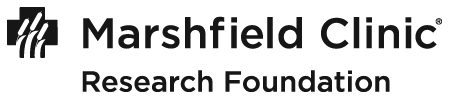 ICH GCP Adverse Event Report AE’s existing at the time of initial IRB submission. AE’s post IRB-approval that meet the criteria of serious and unexpected.  - Report must be submitted no later than 30 working days beyond any member of the study team being informed of the event.Do not attach individual IND Safety Reports or MedWatch forms.  Please Note:  If in reporting events below, you answer “No” to #4 and “Yes” to #5, the event may meet the definition of “Unanticipated Problem.”  For additional information, please see IRB policy, “IRB Reporting and Review of Unanticipated Problems.”   Attach a copy of the “Risks Section” only of the most recent, approved consent form.SP Code:           						Date:       Title:       	Initial IRB Approval Date:       Principal Investigator:      (You may attach as many copies of page 3 as needed.)Brief description of adverse event:      Indicate the date the Marshfield study team became aware of this event:      Event Identifier/Report#:        Is this risk identified in the informed consent document?       	 Yes      No  In response to this event, are you aware of the sponsor’s intention to modify the investigator’s brochure, protocol or informed consent document:Yes  (If ‘Yes,’ please briefly summarize the modification and submit a Change or Update to Original Submission form):       NoSIGNATUREI have reviewed this completed form. I understand that it is my responsibility to ensure that all information contained within the report is accurate to the best of my knowledge.	____________________________________________                  	     	Signature of Principal Investigator					Date	Printed Name of Principal Investigator                                   	Routing LocationName of person completing report				Routing LocationSubmit completed paperwork to: Office of Research Integrity & Protections – 1R4Revised:  8/28/2015Brief description of adverse event:      Indicate the date the Marshfield study team became aware of this event:      Event Identifier/Report#:        Is this risk identified in the informed consent document?    Yes     No  In response to this event, are you aware of the sponsor’s intention to modify the investigator’s brochure, protocol or informed consent document:Yes  (If ‘Yes,’ please briefly summarize the modification and submit a Change or Update to Original Submission form):       NoBrief description of adverse event:      Indicate the date the Marshfield study team became aware of this event:      Event Identifier/Report#:        Is this risk identified in the informed consent document?    Yes     No  In response to this event, are you aware of the sponsor’s intention to modify the investigator’s brochure, protocol or informed consent document:Yes  (If ‘Yes,’ please briefly summarize the modification and submit a Change or Update to Original Submission form):       NoBrief description of adverse event:      Indicate the date the Marshfield study team became aware of this event:      Event Identifier/Report#:        Is this risk identified in the informed consent document?    Yes     No  In response to this event, are you aware of the sponsor’s intention to modify the investigator’s brochure, protocol or informed consent document:Yes  (If ‘Yes,’ please briefly summarize the modification and submit a Change or Update to Original Submission form):       NoBrief description of adverse event:      Indicate the date the Marshfield study team became aware of this event:      Event Identifier/Report#:        Is this risk identified in the informed consent document?    Yes     No  In response to this event, are you aware of the sponsor’s intention to modify the investigator’s brochure, protocol or informed consent document:Yes  (If ‘Yes,’ please briefly summarize the modification and submit a Change or Update to Original Submission form):       NoBrief description of adverse event:      Indicate the date the Marshfield study team became aware of this event:      Event Identifier/Report#:        Is this risk identified in the informed consent document?    Yes     No  In response to this event, are you aware of the sponsor’s intention to modify the investigator’s brochure, protocol or informed consent document:Yes  (If ‘Yes,’ please briefly summarize the modification and submit a Change or Update to Original Submission form):       No